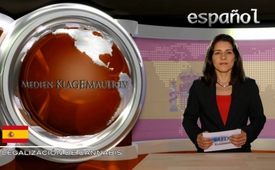 Legalización de cannabis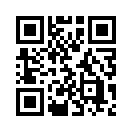 En el año 2014 se investigó en un estudio sobre las consecuencias del consumo de cannabis. El resultado: en comparación a los no consumidores, los consumidores diarios de cannabis acababan la escuela en notable número menor...En el año 2014 se investigó en un estudio sobre las consecuencias del consumo de cannabis. El resultado: en comparación a los no consumidores, los consumidores diarios de cannabis acababan la escuela en notable número menor. También llegaban a consumir más frecuentemente otras drogas ilegales y duras, e intentaban seis veces más el suicidio. También Martin Killias, profesor de derecho penal y criminólogo, investigó en una encuesta con estudiantes la relación de los delitos y el consumo de alcohol y cannabis: los consumidores de cannabis cometían notoriamente  más delitos que sus compañeros consumidores de alcohol de la misma edad. En el Estado Federal de Colorado se legalizó en 2013 el consumo de cannabis para los mayores de 21 años. Investigaciones demostraron que por culpa del consumo del Cannabis un 40% más de alumnos tuvo que abandonar prematuramente la escuela, y también el número de sin techo aumentó dramáticamente. Muchos jóvenes afirmaron que se encontraban en la calle por culpa del consumo de cannabis. Que Kofi Annan y otras muchas personalidades, que abogan por la legalización del cannabis, desconozcan las consecuencias perjudiciales es algo improbable. Señoras y señores, ¿será más bien que son correveidiles de aquellos que quieren debilitar a los Estados Nacionales desde dentro? La legalización del Canabis lleva a la desestabilización de la sociedad.de cl./pb.Fuentes:www.kla.tv/7797
Eltern gegen Drogen, Informationsbulletin, Ausgabe 3, September 2015, „Cannabis und straffälliges Verhalten“ 
Eltern gegen Drogen, Informationsbulletin, Ausgabe 1, März 2016, „Verheerende Folge der Cannabis-Legalisierung in Colorado“
SuG 2016 Ausg. 15Esto también podría interesarle:---Kla.TV – Las otras noticias ... libre – independiente – no censurada ...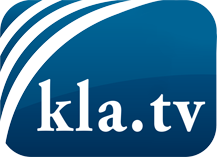 lo que los medios de comunicación no deberían omitir ...poco escuchado – del pueblo para el pueblo ...cada viernes emisiones a las 19:45 horas en www.kla.tv/es¡Vale la pena seguir adelante!Para obtener una suscripción gratuita con noticias mensuales
por correo electrónico, suscríbase a: www.kla.tv/abo-esAviso de seguridad:Lamentablemente, las voces discrepantes siguen siendo censuradas y reprimidas. Mientras no informemos según los intereses e ideologías de la prensa del sistema, debemos esperar siempre que se busquen pretextos para bloquear o perjudicar a Kla.TV.Por lo tanto, ¡conéctese hoy con independencia de Internet!
Haga clic aquí: www.kla.tv/vernetzung&lang=esLicencia:    Licencia Creative Commons con atribución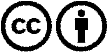 ¡Se desea la distribución y reprocesamiento con atribución! Sin embargo, el material no puede presentarse fuera de contexto.
Con las instituciones financiadas con dinero público está prohibido el uso sin consulta.Las infracciones pueden ser perseguidas.